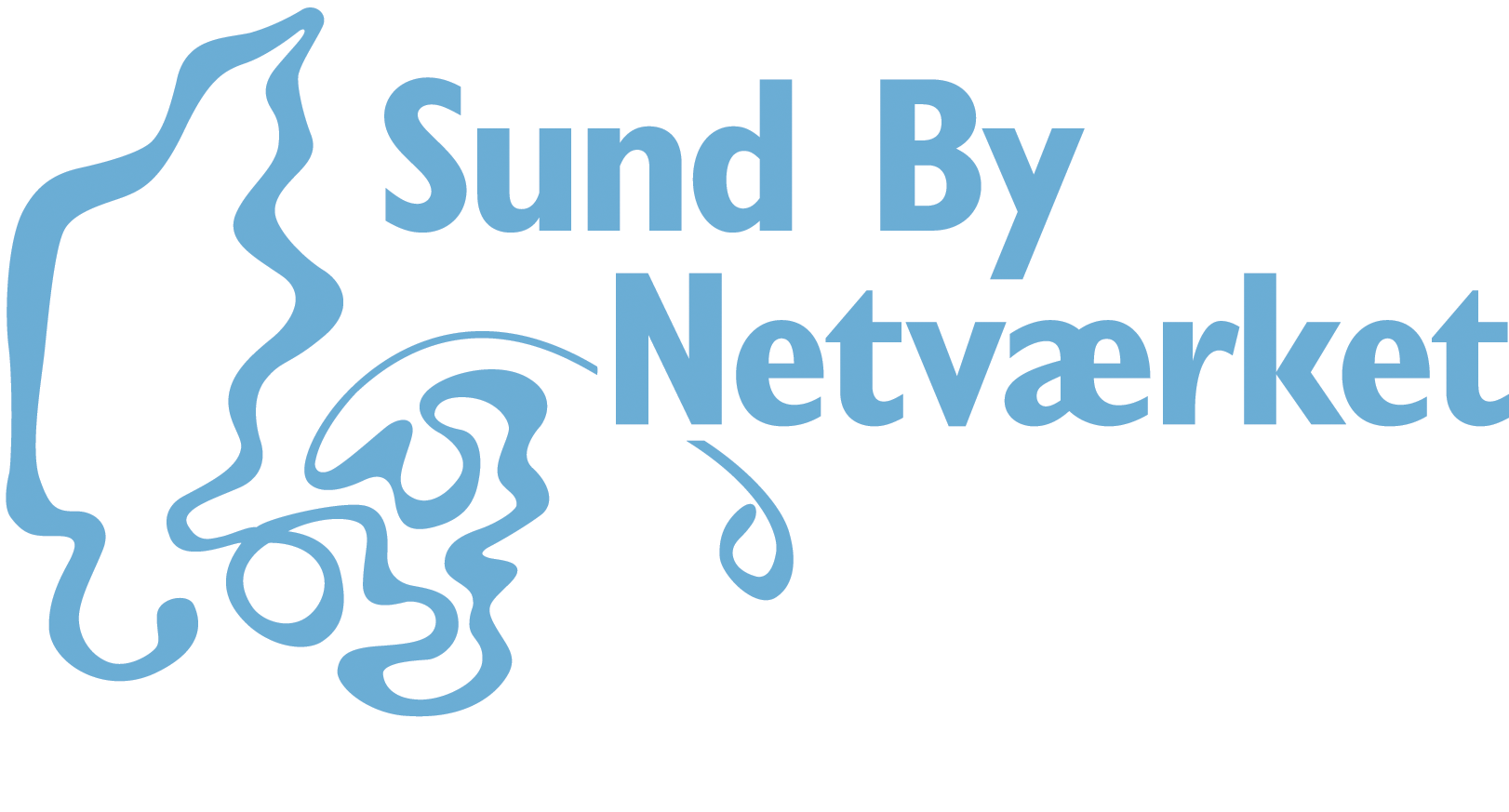 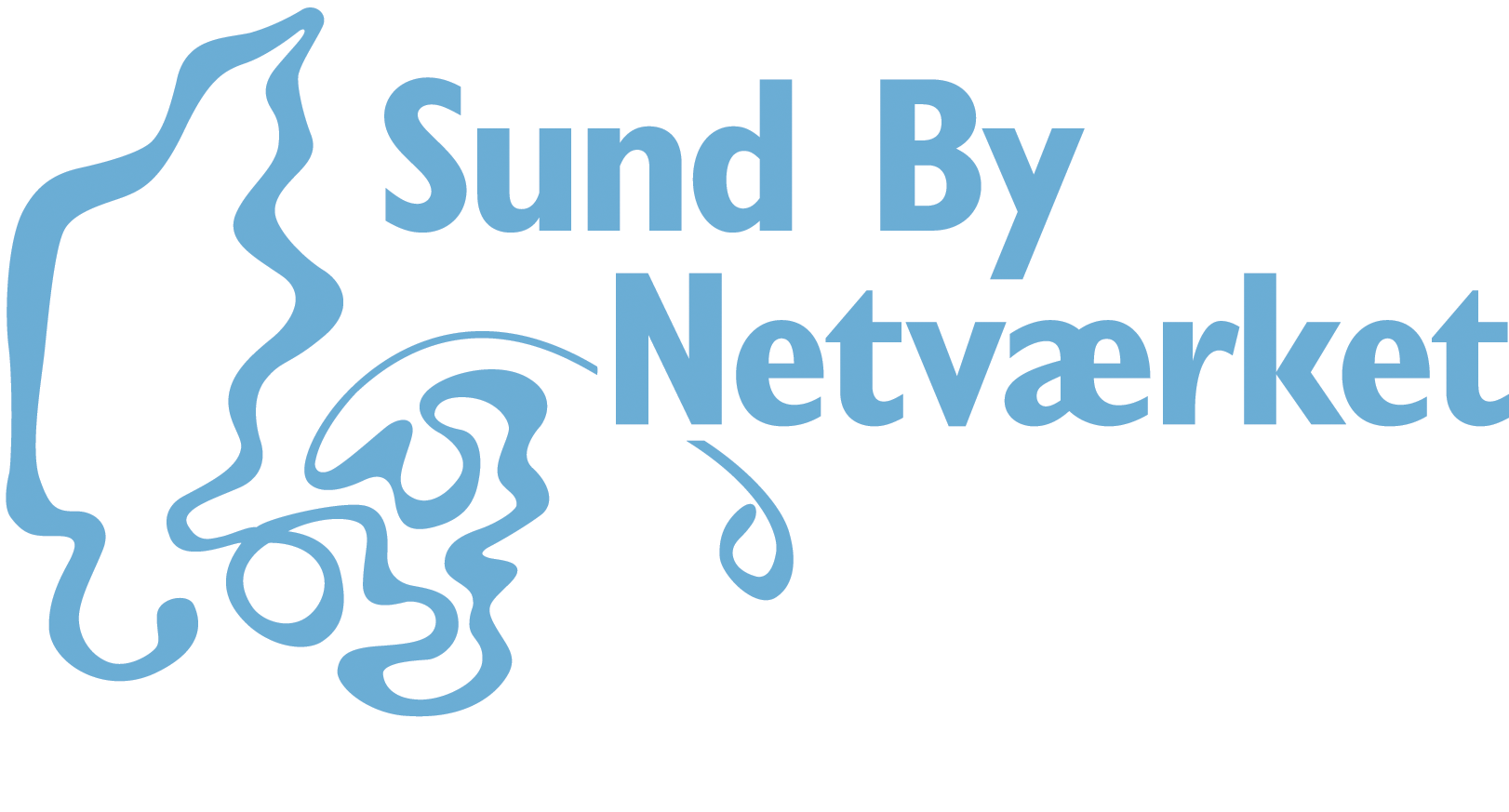 Referat temagruppe Mad og MåltidDen 14.09.2016, KL-husetNyt fra sidstFødevarestyrelsen: Kendskabs kampagne Økologi. Stadig gang i anbefalinger – nu også til kantiner og ungdomsuddannelser.De nye skolemadsanbefalinger testes lige nu ude på skolerne. De forvetes at være færdige feb/marts. De nye anbefalinger tager også højde for små skoleboder med løssalg.CFP: Afholder flere temadage i efteråret bl.a. om alkohol og kroniske lidelser. Læs mere om temadage i centrets nyhedsbrevSund By NetværketNetværkets tre projekter er godt i gang. Læs mere på http://sund-by-net.dk Sundhedsfremme på erhvervs- og produktionsskoler: linkNaturens Rige: linkRygestop på dit sprogAfslutningskonference projekt LAKS den 13. oktober. Åben for tilmelding på Sund By Netværkets hjemmeside.Opstartsdag for ny temagruppe Dokumentation og Evaluering den 2. november. Åben for tilmelding på Sund By Netværkets hjemmeside.Påmindelse om at Mad og Måltidstemagruppen kan søge om midler i sekretariatet til udvikling af materiale.Oplæg fra dagen:Karen Eriksen, Center for Forebyggelse i praksisCamilla Friedrichsen, Formand for Københavns Skolehaver og daglig leder af Lersøparkens Skolehaver.Tove Preisler, Projektchef Haver til Maver I kan finde slides for oplæggene her: http://sund-by-net.dk/aktivitet/temagruppemoede-mad-maaltider-2/ Fremtidig arbejde i gruppen:Input til næste møde, hvor temaet er samarbejde med detailhandlenSOL-projektet Bornholm, Ulla Toft, center for forebyggelse, Glostrup.Oplæg fra detailhandlen fx REMA 1000 eller Coop Danmark, der samarbejder om madskoler Hvilke regler er der og hvilke forpligtelser er der for detailhandlen?Nudging firmaer Formand Winnie efterspørger at gruppen husker at melde ind, hvilke temaer eller oplæg gruppen skal arbejde med i fremtidig arbejde, så møderne bliver tilpasset gruppens interesser og behovNy sammensætning af formandsgruppen:Der er udskift i formandskabetLotte Elisabeth Czartoryski (Københavns Kommune) og Line Rossen (Århus Kommune) er ikke længere med i formandskabet. Line er ikke længere ansat i Århus Kommune og Lotte har fået nye arbejdsopgaver.Sedsel Niemann Gyldenløve (Frederikssund Kommune) og Line Blaabjerg Falk (Århus Kommune) tiltræder i formandskabet.Nyt fra arbejdsgruppen:Arbejdsgruppen afholder møde i forlængelse af temagruppemødet. Gruppen vil derfor først blive orienteret om nyt fra gruppen til næste møde den 24. november i Vejle.Eventuelt:Gruppen drøftede, at det vil give mening at udvikle materialer i fællesskab, men at det samtidig er ressourcekrævende. Det er derfor vigtigt at rammerne er på pladsWinnie orienterede gruppen om, at det ikke er et krav at gruppen skal levere et produkt/materiale. Gruppen drøftede fordelene ved at gå sammen i fællesskab om at løfte en dagsorden fx skolemadGruppen drøftede mulighed for at deltage i næste års Sund By Netværksdage med gruppens viden, arbejde og evt. udviklet materialeNina Povlsen orienterede om et nyt grøntsagsprojekt på Bornholm, hvor borgerne konkurrerer i bedste grøntsagsopskrifter og vinderopskrifterne publiceres i en kogebogFødevarestyrelsen orienterede om, at der er sendt et spørgeskema ud til daginstitutionerne, hvor de undersøger institutionernes rammer for måltiderne.Karen Eriksen foreslår ældremad som et tema for fremtidig mødeKlimamad og madspild bliver foreslået som et tema for fremtidig mødeWinni bliver bedt om at sende medlemslisten rundt igenJohanne orienterer om, at man i adressebogen på Sund By Netværkets hjemmeside kan søge på medlemmer i temagrupperne 